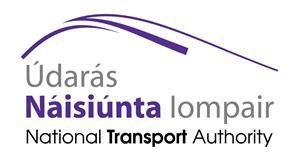 Freedom of Information ActSections 15 & 16 Reference BookA guide to the functions, records, rules and practices of the NATIONAL TRANSPORT AUTHORITYSeptember 2012BackgroundThis National Transport Authority FOI Sections 15 and 16 Reference Book – A Guide to the functions, records, rules and practices of the National Transport Authority is compiled in accordance with the Freedom  of  Information  Acts  1997,  as  amended  by  the  Freedom  of  Information  Act  2003.  All references in this Book to the Freedom of Information Act or Acts refer to the 1997 Act as amended by the 2003 Act.The Freedom of Information (FOI) Acts, effective from 21st April 1998, establish three new statutory rights:•	a legal right for each person to access information held by public bodies;•	a legal right for each person to have official information relating to him/herself amended where it is incomplete, incorrect or misleading; and•	a legal right to obtain reasons for decisions affecting oneself.The Acts assert the right of members of the public to obtain access to official information to the greatest extent possible consistent with the public interest and the right to privacy of individuals.Purpose of Reference BookThis  reference  book  has  been  prepared  and  published  in  accordance  with  the  requirements  of sections 15 and 16 of the FOI Acts.In accordance with Section 15 of the Act, the purpose of this reference book is to facilitate access to official  information  held  by  the  National  Transport  Authority,  by  outlining  the  structure  and functions of this organisation, details of the services we provide and how they may be availed of, information on the classes of records we hold, and information on how to make a request to the Authority under the Freedom of Information Acts, 1997 and 2003.Section 16 of the FOI Act requires us to publish a book containing   the rules, procedures, practices, guidelines  and  interpretations  used  by  the  body,  and  an  index  of  any  precedents  kept,  for  the purposes of decisions under any enactment or scheme administered by us “with respect to rights, privileges, benefits, obligations, penalties or other sanctions to which members of the public are or may be entitled or subject under the enactment or scheme” together with “appropriate information in relation to the manner or intended manner of administration of any such enactment or scheme.”How to use this Reference BookThis Book is divided into two parts.Part 1 - Access to Information - explains how to access information from us under the FOI Acts and any fees that may arise.Part 2 - Our Role and Structure - outlines the role of the National Transport Authority and its organisational structure. This part gives a breakdown of our internal structure and organisation. Information is provided under the following headings:•	Role – outlines the main work we do.•	Structure – gives details of our personnel structure.•	Work we do – provides a synopsis of our main activities.•	Classes of records held – details of the classifications under which we hold records.•	Contact points– how to contact us for assistance.•	Rules and Practices – this information is provided in accordance with Section 16 of the FOI Act as amended. Where we provide any scheme impacting on the public within the meaning of Section 16 of the Act, as outlined under the heading Purpose of Reference Book earlier, then  the  rules  and  practices  that  we  use  in  delivery  of  this  scheme  are  outlined  or referenced under the Rules and Practices heading.Appendices•	Appendix 1 – FOI application form to request access to records under the Act from theNational Transport Authority.•	Appendix  2  –  Categories  of  Information  available  on  the  National  Transport  Authority website www.nationaltransport.ie.Availability of this BookCopies are available free of charge from our website www.nationaltransport.ie or you may request a printed copy from the National Transport Authority, Dún Scéine, Harcourt Lane, Dublin 2 (telephone:01 879 3000).Routinely Available InformationThe sub-categories of information which are available on our website are set out in Appendix 2.Applications under the FOI ActUnder the FOI Act, anyone is entitled to apply for access to information not otherwise publicly available. Each person has a right to:•	Access records held by us not covered by one of the exemptions in the Act.•	Correction of personal information relating to oneself held by us where it is inaccurate, incomplete or misleading.•	Access to reasons for decisions made by us directly affecting oneself. The following records come within the scope of the Act:•	All records relating to personal information held by us irrespective of when created.•	All other records created from commencement date of the Act i.e. 21st April 1998.•	Any other records necessary to the understanding of a current record.•	Personnel records of serving staff created from 21st April 1995 and those created prior to that date where they are being used or proposed to be used in a way which adversely affects or may affect the person involved.We will normally be obliged to respond to a request within 4 weeks. A week is defined in the Act to mean 5 consecutive weekdays, excluding Saturdays and public holidays (Sundays are also excluded, as they are not week days).Applications under the FOI Act should be addressed to:Sara MorrisFOI OfficerNational Transport AuthorityDún Scéine, Harcourt Lane, Dublin 2Tel:    01 879 8300Fax:    01 879 8333Email:   info@nationaltransport.ieCompiling your applicationYour application should be in writing and, if applicable, accompanied by the appropriate fee (see"fees" below).The relevant fee should be paid by Cheque, Bank Draft, Postal Order or Money Order made payable to National Transport Authority. Cash is not accepted.You may use the form at Appendix 1 to make your request. If you are not using the form, then your application should indicate that the information is sought under the Freedom of Information Act.If you require a reply in a particular format i.e. photocopy, computer disk, etc. please mention this in your application.Please be as detailed and as specific as possible when compiling your application as this will assist us in dealing with it. It can also result in lesser charges being incurred on search and retrieval in cases where these fall to be paid. Where possible please try to indicate the time period for which you wish to  access records e.g. records created between May  2003 and December 2003. If you have any difficulty in preparing your application our staff will be happy to assist you in this regard.You may be required to prove your identity, especially when seeking personal information, so you may, therefore, be asked to produce your Birth Certificate, Driving License, Passport or other form of identity.Please include a daytime telephone number, if possible, so that you may be contacted quickly if it is necessary to clarify details of your request.We are happy to provide assistance to members of the public who seek advice on making a request.Assistance to persons with a disabilityWe are available to provide assistance to persons with a disability to exercise their rights under the FOI Act (e.g. accepting oral requests from requesters who are unable to read, print and/or write due to their disability, enabling the requester to inspect or have records explained to him or her).FOI Decision Making in the National Transport AuthorityThe  persons  who  make  FOI  decisions  in  the  National  Transport  Authority  are  Karl Seeber,  Joe Brophy, Noel Beecher, Derek  O’Neill, Michael  Aherne, Jennifer Gilna, Anneliese Jones, John O’Flynn,  Joe O'Sullivan, Barry Dorgan, Tracy Sweetman, Jackie Mullen , Maurice Foley, David King and Cormac Ross.The persons who decide on internal appeals are Anne Graham, Hugh Creegan, Jill Barry, Tim Gaston, Noel Beecher and Philip L’Estrange.We  acknowledge  receipt  of  FOI  applications  not  later  than 2  weeks  following  their  receipt  and forward them to the FOI Decision Maker for decision. The Decision Maker proceeds to deal with the request,   liaise   with   the   requester   as   appropriate   and   make   a   decision   on   the   matter.Rights of Review and AppealThe Act sets out a series of exemptions to protect sensitive information where its disclosure may damage key interests of the State or of third parties. Where a Public Body invokes these provisions to withhold information, the decision may be appealed. Decisions in relation to deferral of access, charges, forms of access, etc. may also be the subject of appeal. Details of the appeals mechanisms are as follows:Internal ReviewYou may seek internal review of the initial decision which will be carried out by an official at a higher level if:a)   you are dissatisfied with the initial response received i.e. refusal of information, form of access, charges, etc., orb)   you have not received a reply within 4 weeks of your initial application. This is deemed to be a refusal of your request and allows you to proceed to internal review.The persons who decide on internal appeals in the National Transport Authority are Anne Graham, Hugh Creegan, Jill Barry, Tim Gaston, Noel Beecher and Philip L’Estrange.Requests for internal review should be submitted in writing and, if applicable, accompanied by the appropriate fee, (see under Fees below) to:Ms. Kathleen DoyleNational Transport AuthorityDún Scéine Harcourt Lane Dublin 2Such a request for internal review must be submitted within 4 weeks of the initial decision. We must complete the review within 3 weeks. Internal review must normally be completed before an appeal may be made to the Office of the Information Commissioner.Review by the Information CommissionerFollowing completion of internal review, you may seek independent review of the decision from the Information Commissioner.  Also  if you have  not received a reply to  your  application for internal review  within  3  weeks,  this  is  deemed  to  be  a  refusal  and  you  may  appeal  the  matter  to  the Information Commissioner. Appeals in writing, and, if applicable, accompanied by the appropriate fee (see under Fees below) may be made directly to the Information Commissioner at:Office of the Information Commissioner18 Lower Leeson StreetDublin 2Tel:	01 6395689Email:	info@oic.ieWebsite:	www.oic.ieFeesApplication feesA standard application fee of €15 must accompany an FOI request made under section 7 of the Act for a record or records containing non-personal information.A reduced fee of €10 applies if the person making such a request is covered by a medical card. The following requests/applications are exempt from application fees:a)   A request under section 7 for a record or records containing only personal informationrelated to the requester.b)		An  application  under  section  17  (right  of  amendment  of  records  relating  to  personal information).c)	An  application  under  section  18  (right  of  person  to  information  regarding  acts  of  public bodies affecting the person).Internal review feesA standard application fee of €75 must accompany an application for internal review under section14 of the Act.A reduced fee of €25 applies if the person bringing the application is a medical card holder or a dependant of a medical card holder.The following internal review applications are exempt:a)		An  application  in  relation  to  a  decision  concerning  records  containing  only  personal information related to the applicant.b)    An  application  in  relation  a  decision  under  section  17  (right  of  amendment  of  records relating to personal information).c)		An application in relation to  a decision under section 18 (right of person to information regarding acts of public bodies affecting the person).d)		An application in relation to a decision to charge a fee or deposit, or a fee or deposit of a particular amount.e)		An appeal of a decision which is deemed to be refused because the original request was not replied to within the required time limits.Review by Information CommissionerA standard application fee of €150 must accompany applications to the Information Commissioner for review of decisions made by public bodies under section 34 of the Act. A reduced fee of €50 applies ifa)   the person bringing the application is a medical card holder or a dependant of a medical card holder orb)   the person is specified in section 29(2) i.e. a third party with the right to apply directly to the Information  Commissioner where  a  public  body  decides  to  release  their  information  on public interest grounds.The following applications to the Information Commissioner do not require an application fee:a)		An  application  concerning  records  containing  only  personal  information  related  to  the applicant.b)   An  application  in  relation  a  decision  under  section  17  (right  of amendment  of  recordsrelating to personal information).c)		An application in relation to a decision under section 18 (right of person to information regarding acts of public bodies affecting the person).d)     An application in relation to a decision to charge a fee or deposit exceeding €25.00 under section  47  in  respect  of  search  and  retrieval  and  photocopying  of  records  (decisions  in relation to the charging of fees or deposits for search and   retrieval and/or photocopying of less than €25 are not subject to review by the Information Commissioner).e)    An application in relation to a decision to charge a fee under section 47(6A), or a fee of aparticular amount under section 47(6A), on the grounds that the records concerned do not contain only personal information related to the requester or the requester is not a medical card holder or a dependant of a medical card holder.f)	An  appeal  of  an  internal  review  decision  which  is  deemed  to  be  refused  because  thatdecision was not made within the required time limits.Search and Retrieval and photocopying feesFees may also be charged for search and retrieval of records as follows:a)   In respect of personal records, fees in respect of the cost of copying the records requested will apply.b)   In respect of other (non-personal) information, fees may be charged in respect of the timespent in efficiently locating and copying records, based on a standard hourly rate of €20.95. c)	No charges shall apply in respect of the time spent by public bodies in considering requests.A deposit may be payable where the total fee is likely to exceed €50.79. In these circumstances, we will, if requested, assist the member of the public to amend the request so as to reduce or eliminate the amount of the deposit.Charges may be waived in the following circumstances:•	where the cost of collecting and accounting for the fee would exceed the amount of the fee;•	where the information would be of particular assistance to the understanding of an issue of national importance; or•	in the case of personal information, where such charges would not be reasonable having regard to the means of the requester.Section 47 of the FOI Act sets out the rules for applying search and retrieval fees.  Fees are currently set as follows in accordance with Statutory Instruments Nos. 264 of 2003, 139 of 1998 and 13 of 997:•	€20.95 per hour - search and retrieval•	€0.04 per sheet for a photocopy•	€0.51 for a 3½ inch computer diskette•	€10.16 for a CD-ROM•	€6.35 for a Radiograph (X-Ray).Part 2 – Our Role and StructureAbout the AuthorityThe  Authority  is  a  statutory  non-commercial  body,  which  operates  under  the  aegis  of  theDepartment of Transport, Tourism and Sport.The National Transport Authority was established on foot of the Dublin Transport Authority Act 2008 and Public Transport Regulation Act 2009. While it was originally conceived as a transport authority for the Greater Dublin Area under the 2008 Act, it was recast as the National Transport Authority by the 2009 Act, which also extended its functions and geographic remit.The Authority has responsibility for•	procuring public bus and rail services nationally;•	licensing commercial public bus services nationally;•	integrating information across these services;•	providing an integrated transport system in the Greater Dublin Area.•	regulating the small public service vehicle industry nationally. The functions of the Authority can be summarised as follows:National Functions•	procure public transport services by means of public transport services contracts,•	license public bus passenger services that are not subject to a public transport services contract,•	provide integrated public transport information,•	develop and maintain a regulatory framework for the control and operation of small public service vehicles and their drivers.Greater Dublin Area Functions•	undertake strategic planning of transport,•	promote the development of an integrated, accessible public transport network,•	promote increased recourse to cycling and walking as a means of transport, and•	secure the provision of public transport infrastructure,•	provision of integrated ticketing and information systems for public transport,•	effective management of traffic,•	effective management of transport demand,•	development and implementation of a single public transport brand,•	collection of statistical data and information on transport, and•	conduct of research into transport.Governance & AdministrationThe Authority is governed by a Board comprising up to twelve members appointed by the Minister for Transport, Tourism and Sport. Three positions on the Board are ex officio  in nature. Thosepositions are reserved for the CEO, another senior manager of the Authority and the Dublin CityManager.Board  members  may  be  appointed  for  a  period  of  up  to  five  years  and  may  be  re-appointed. However, Board members may only serve a maximum of ten years. This restriction does not apply to the ex officio members who stand appointed for as long as they occupy the relevant position.The Executive is headed up by a Chief Executive Officer, who is supported by four direct reports –1.   Director of Corporate Affairs;2.   Director of Finance3.   Director of Public Transport Services;4.   Director of Transport Investment and Taxi Regulation.Our Policy on ConfidentialityThe Authority undertakes to treat as confidential any information provided to it in confidence by individuals or others, subject to its obligations under law, including the Freedom of Information Act. If, for any reason, you wish that information provided to us should not be disclosed because of its sensitive nature, then you must state this in writing when supplying this information. We will consult with  you  before  making  a  decision  on  any  Freedom  of  Information  request  received  involving sensitive information which you may have supplied.Contact Points National Transport Authority Dún ScéineHarcourt LaneDublin 2Tel:                      01 879 8300Fax:                     01 879 8333Emai:                  info@nationaltransport.ieWebsite:              www.nationaltransport.ieAPPENDIX 1Request for Information under the Freedom of Information ActsSection 1 – Applicant Details (Please use BLOCK letters)Surname: 	First Name: 	Postal Address: 	Telephone Number(s) / EmailHome: 	Business: 	Mobile: 	Email:_ 	Details of RequestIn  accordance  with  section  7  of  the  FOI  Act,  I  request  access  to  records  which  are  (tick  as appropriate)⃝	Personal Information1⃝	Non-personalPlease describe the records as fully as you can 	Form of AccessMy preferred form of access is (tick as appropriate):⃝	Obtain records through the post⃝	Other (please specify) 	Please sign here:_ 	Date: 	1   Note: If you are requesting personal information, please state precisely in whose name those records are held. Before you are given access to personal information relating to yourself, you may be asked to provide proof of your identity. You will not normally be given access to personal information of another person unless you              have             obtained             the              written             consent             of              that              person.APPENDIX 2Categories of Information available on the National TransportAuthority website www.nationaltransport.ieHome FAQs Contact usGeneral EnquiriesRail Passenger RightsFind UsAbout UsOur Role in Public TransportBoardBoard Meeting Minutes 201120102009Board Meeting Minutes 2012ExecutiveTaxi Advisory CommitteeLinksPublic Transport ServicesLuasPerformance ReportsRail ContractsService ChangesWaterford-Rosslare ReportsPerformance ReportsQuarterly Performance ReportsBusCommercial Operators Dublin Bus Contracts Performance Reports Bus ÉireannContractsPerformance ReportsTaxiTaxisHackneysLimousinesWheelchair Accessible Taxis Wheelchair Accessible Hackneys FaresBus Rail LuasIntegrated FaresFares DeterminationsLeap Card – Integrated Ticketing Real Time Passenger Information Public Service Obligation Contracts Rail Passengers’ RightsJourney PlannerTaxi and Bus LicensingTaxiWheelchair Accessible Vehicle Grant SchemeTaxi StatisticsActive Driver Licences June 2012Vehicle Licences County and Category June 2012Fixed-Charge Penalties June 2012Breakdown of Prosecutions by Area June 2012Breakdown of Complaints June 2012Breakdown of Prosecutions June 2012Skills Development Test June 2012New Area Taxi Roof Sign Stickers Order Your Area Roof Sign Stickers Taxi Forms & GuidesSPSV Driver LicensingRights and ResponsibilitiesApply for an SPSV Driver LicenceYour Driver LicenceSPSV Vehicle LicensingSPSV Licence CategoriesVehicle requirements for new SPSV vehicle licencesList of Vehicle Licensing FeesRequired Documents for Vehicle Licensing SPSV Licensing Terms and Conditions Vehicle RequirementsSafety Equipment LicenceCertificates VehicleLicensing CentresApply for an SPSV Vehicle LicenceStep 1- Getting the Right VehicleStep 2 – ApplicationStep 3 – Conditional Offer Completion Step 4 – Initial Suitability Inspection Renew an SPSV Vehicle LicenceChange the Vehicle on an SPSV Vehicle LicenceStep 1 – Ensure Your Replacement Vehicle is Suitable Before PurchasingStep 2 – Make Sure Your Documents Are In OrderStep 3 – Initial Suitability InspectionChange Other Details on an SPSV Vehicle Licence Transfer an SPSV Licence to Another Person Actions to be taken by the BuyerActions to be Taken by the SellerSurrender an SPSV LicenceSPSV Dispatch Operator LicensingRenew an SPSV Dispatch Operator LicenceApply for an SPSV Dispatch Operator LicenceChange the Details on an SPSV Dispatch Operator LicenceArea Roof Sign StickersSPSV online feedback formVehicle Age CheckerTaxi RankSPSV Related EnquiriesLatest News for SPSV Operators Taxi Review Implementation Actions CompletedSPSV Skills Development ProgrammeApplying for a TestThe Skills Development TestStudying for Your TestBook Your Test Locations Reschedule / Cancel Test FAQs Customer CharterOfficial SPSV Manual for DownloadBusGuidelines for Licensing New Licence Applications Renewing an existing licence Transferring an Existing Licence Amending an existing licence Appealing a Decision on a Licence Database of Licence Holders Service Requiring a LicenceFormsLatest News for Bus OperatorsInvestment Projects Integration Projects Real Time Information Journey PlannerLeap Card - Integrated TicketingTransport ProjectsBusiness CasesProgramme Reports 2011Smarter TravelSmarter Travel Workplaces Green Schools Travel Community Travel Plan Pilot Car SharingPlanning and Policy Transport Planning Policy GuidelinesPlanning Submissions Greater Dublin Area NationalData and Analysis Land Use Planning ModellingGuideReportsSurveysThe Greater Dublin Area Education SurveyThe Airport Travel SurveyThe Household Travel SurveySample JourneysFrequently Asked QuestionsPublic ConsultationsPlanned Current ClosedPublicationsCorporateAccess to Environmental InformationCapital Investment Transport Planning ArchiveLegislationTaxiBus and Rail Transport Services BusRailTaxiTransport InvestmentTerms & Conditions Privacy Statement Freedom of InformationAccess to Environmental InformationSitemap Archive SearchNewsletter RegistrationAccessibility Statement